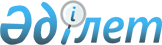 Шектеу іс-шараларын белгілеу туралы
					
			Күшін жойған
			
			
		
					Ақтөбе облысы Ойыл ауданы Көптоғай ауылдық округі әкімінің 2015 жылғы 25 қарашадағы № 22 шешімі. Ақтөбе облысының Әділет департаментінде 2015 жылғы 7 желтоқсанда № 4624 болып тіркелді. Күші жойылды - Ақтөбе облысы Ойыл ауданы Көптоғай ауылдық округі әкімінің 2017 жылғы 12 маусымдағы № 10 шешімімен
      Ескерту. Күші жойылды - Ақтөбе облысы Ойыл ауданы Көптоғай ауылдық округі әкімінің 12.06.2017 № 10 шешімімен (алғашқы ресми жарияланған күнінен бастап қолданысқа енгізіледі).

      Қазақстан Республикасының 2001 жылғы 23 қаңтардағы № 148 "Қазақстан Республикасындағы жергiлiктi мемлекеттiк басқару және өзін-өзі басқару туралы" Заңының 35 бабына, Қазақстан Республикасының 2002 жылғы 10 шілдедегі № 339 "Ветеринария туралы" Заңының 10-1 бабына сәйкес, Қазақстан Республикасы Ауыл шаруашылығы Министрлігі ветеринариялық бақылау және қадағалау комитетінің Ойыл аудандық аумақтық инспекциясы бас мемлекеттік ветеринариялық-санитарлық инспекторының 2015 жылғы 30 шілдедегі № 3-6/232 ұсынысы негізінде Көптоғай ауылдық округі әкімі ШЕШІМ ҚАБЫЛДАДЫ :

      1. Көптоғай ауылдық округінің "Майдан" шаруа қожалығы аумағында ұсақ малдары арасынан бруцеллез ауруының анықталуына байланысты шектеу іс-шаралары белгіленсін.

      2. Осы шешімнің орындалуын бақылауды өзіме қалдырамын.

      3. Осы шешім оның алғашқы ресми жарияланған күнінен бастап қолданысқа енгізіледі.
					© 2012. Қазақстан Республикасы Әділет министрлігінің «Қазақстан Республикасының Заңнама және құқықтық ақпарат институты» ШЖҚ РМК
				
      Көптоғай ауылдық округінің әкімі: 

Г Амирова
